Allegato BSCHEDA TECNICASERVIZIO ADEGUAMENTO STAZIONI MONITORAGGIOIl servizio richiesto deve possedere le seguenti caratteristiche tecniche minime:Adeguamento cabine e collocazione nei siti;Montaggio e trasferimento nelle nuove stazioni di tutta la strumentazione presente;Allacciamenti e riavvii;Recupero smaltimento di tutto il materiale di risultaSi precisa che l’adeguamento verrà eseguito utilizzando:le dismissioni di due stazioni del bacino scolante di Venezia, attualmente depositate nel cortile della Sede Arpav di Vicenza;il recupero di una stazione della rete aria, collocata a Mestre.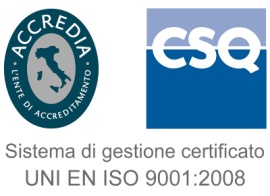 Direzione Amministrativa
Servizio Acquisizione Beni, Servizi e LavoriVia Rezzonico, 3735131 Padova ItalyTel. +39 049 7393721-738Fax +39 049 8764450e-mail: economato.patrimonio@arpa.veneto.it  PEC: acquisti@pec.arpav.itResponsabile del Procedimento: dott.ssa A. Spolaore